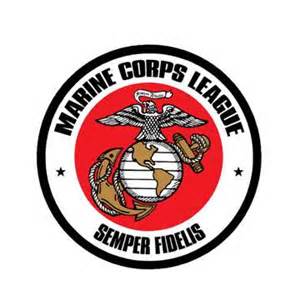 MARINE CORPS LEAGUE SISKIYOU DETACHMENT # 936 SCHOLARSHIP APPLICATIONGoverning rules for operation of the MARINE CORPS LEAGUE SISKIYOU DETATCHMENT #936 SCHOLARSHIP FUNDThe purpose of the MCL SISKIYOU DETATCHMENT # 936 Scholarship Fund is to provide financial aid to graduating high school students who plan to attend an accredited institution (college, Jr. College or technical school) as a full time student.Scholarships will be awarded to applicant students who have at least one parent, legal guardian, or grandparent who is on active duty or has been honorably discharged from any branch of the United States military.  IT IS THE RESPONSIBILITY OF THE STUDENT TO SEE THAT THE SCHOLARSHIP APPLICATION REQUIREMENTS ARE FULLY COMPLETED AND SENT DIRECTLY TO THE MCL SCHOLARSHIP COMMITTEE BEFORE  APRIL 21ST  TO THE FOLLOWING ADDRESS:MCL SCHOLARSHIP COMMITTEEP.O. BOX 1606YREKA, CA 96097CRITERIA FOR SELECTIONApplicants must be the legal child or grandchild of an active duty member or honorably discharged veteran of any branch of the US military.Information provided by each candidate on the attached application form will focus on the following qualities:  Academics, Character, Citizenship, and Leadership, as well as potential, and financial need.2.Examples of the above could be from the classroom, extracurricular activities, and/or service to the community through church or other organizations and activities.A  Scholarship Review Committee will accept, review, and evaluate each completed application.  This committee will provide a scholarship report and short summaries of each of the selected candidate(s) to MCL members at the first monthly general membership meeting following selection. THE AWARDOne $500.00 award will be granted annually to the successful applicant.  THE MCL SCHOLARSHIP MONEY WILL BE AWARDED UPON PRESENTATION OF PROOF OF REGISTRATION TO THE INSTITUTION OF APPLICANTS CHOOSING.  PROOF OF REGISTRATION SHOULD BE SENT TO FOLLOWING ADDRESS BY AUGUST 1ST:MCL SCHOLARSHIP COMMIITTEEP.O. BOX 1606YREKA, CA 96097Upon receipt of proof of registration MCL # 936 Paymaster will send a check for the awarded amount to the successful recipient.  The money is intended to help defray costs of tuition, fees, and books at an accredited institution of the candidate’s choice as a full time student.An alternate for each scholarship award is to be chosen at the time of the selection of the recipient.The recipient of a scholarship shall be notified no later than the end of the month of June of the current school year.Scholarship Applications must be received by the Committee on or before APRIL 21ST of the current year to be considered.School Counselors may contact the following Marine Corps League members for more information; Robert Ballesteros (530) 643-2851 or Bob Singleton (530) 842-20083.MARINE CORPS LEAGUE SISKIYOU DETACHMENT # 936 SCHOLARSHIP APPLICATION FORMDate________APPLICANT INFORMATIONName: Last__________________First _______________MI_______Address:  Street ____________________City ______________St ____Zip__________________Home phone:  Area Code____-_____-_______   E-mail _________________________________Birthday:  Day _____Month ________Year_____SCHOOL INFORMATIONSchool presently attending_______________________________________________________School Address:  Street_______________________ City__________________ Zip__________Phone number:  Area Code______-________-________Counselor name____________________________________SPONSORING VETERAN OR ACTIVE DUTY PERSONNEL INFORMATION (parent, grandparent or guardian)Name:  Last________________________First________________________________________Relationship to applicant_________________________________________________________Branch of service __________________________Dates served__________________________Proof of current active duty service or honorable discharge papers upon requestAPPLICANT PERSONAL HISTORY (attach additional pages if necessary)School activities participated in: (athletics, publishing, music, art, offices held, etc)List school honors, prizes, community activities participated in, volunteer service to community, church or government.4.ENCLOSE THIS APPLICATION FORM, A SMALL PICTURE OF YOURSELF, GPA TRANSCRIPT, AND A BRIEF PERSONAL SUMMARY TELLING OF YOUR VOCATIONAL PLANS AND FINANCIAL NEED.  MAIL TO:  MCL  SCHOLARSHIP COMMITTEE AT ADDRESS INDICATED ON PAGE 1.BE SURE TO RETAIN A COPY OF COMPLETE APPLICATION AND FORMS FOR YOUR RECORDSI SWEAR THAT THE ABOVE STATEMENTS ARE CORRECT TO THE BEST OF MY KNOWLEDGE.Applicant signature_____________________________________________________________Name of qualifying Veteran or active duty personnel__________________________________Parent or legal guardian_________________________________________________________ Approved:Scholarship Committee Chairman ____________________________________Date__________ 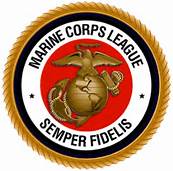 Marine Corps League Siskiyou Detachment #936 Scholarship FundMission Statement:  The Marine Corps League is an elite organization of Marines, veteran Marines and associate service members who are serving or have served their nation honorably.  It’s aims are to perpetuate the traditions and spirit of the U.S. Marine Corps through the continuous association of Marines who have proudly worn the Eagle, Globe, and Anchor in times of peace and war.  To further that purpose, the Marine Corps League Siskiyou Detachment #936 has implemented a scholarship fund with the intent of supporting Siskiyou County high school graduates in the pursuit of higher education.  We will fund this endeavor for the benefit of qualified children and grandchildren of veterans of Siskiyou County as a way of paying tribute to those that served honorably in the armed forces of our nation. MCL Scholarship CommitteeSemper Fidelis